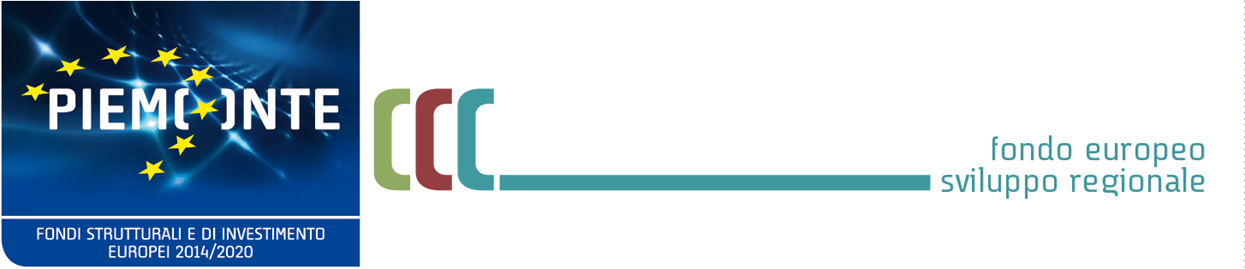 Bando Pi.Te.F.PIATTAFORMA TECNOLOGICA DI “FILIERA”MODELLO 2 – PIANO DI SVILUPPOEXECUTIVE SUMMARYPARTENARIATO DEL PROGETTOPROGETTO DI R&D OGGETTO DELLA PROPOSTAPIANO DI DETTAGLIO DEL PROGETTOCompilare il GANTT dei singoli obiettivi del progetto sulla base di quanto indicato nella Tabella degli OR alla Sezione 19 e del seguente schema:ELENCO RIEPILOGATIVO DEI DOCUMENTI ALLEGATI AL PIANO DI SVILUPPO:………………………………………………………..…………………………..Programma Operativo Regionale“Investimenti a favore della crescita e dell’occupazione”F.E.S.R. 2014/2020AZIONE I.1b.2.2: Supporto alla realizzazione di progetti complessi di attività di ricerca e sviluppo su poche aree tematiche di rilievo e all’applicazione di soluzioni tecnologiche funzionali alla realizzazione delle strategie di S3Programma Operativo Regionale“Investimenti a favore della crescita e dell’occupazione”F.S.E. 2014/2020AZIONE I.8ii.2.3.1: Percorsi di apprendistato di alta formazione e ricerca e campagne informative per la promozione dello stesso tra i giovani, le istituzioni formative e le imprese e altre forme di alternanza fra alta formazione, lavoro e ricercaPIANO DI SVILUPPOPer accedere alle agevolazioni della Piattaforma tecnologica di “Filiera” (Pi.Te.F.), l’impresa capofiliera/leader deve allegare (funzione upload) il presente PIANO DI SVILUPPO (FASE 2 – Presentazione della domanda) al modulo di domanda compilato utilizzando la procedura informatizzata e firmato digitalmente.L’upload del PIANO DI SVILUPPO (e quindi il perfezionamento della presentazione del progetto) da parte della capofiliera/leader può avvenire solo una volta che tutti i partner di progetto abbiano ultimato la compilazione on-line della rispettiva domanda di finanziamento, utilizzando la medesima procedura informatizzata.La capofiliera/leader, sentiti tutti i partner, predispone il PIANO DI SVILUPPO solo dopo aver inoltrato la Manifestazione di interesse (FASE 1 – Inoltro della Manifestazione di interesse) e dopo aver ricevuto, a seguito dell’incontro con il Comitato di Valutazione e di relativo parere positivo, comunicazione ufficiale di ammissione alla FASE 2 da parte di Finpiemonte.Per il dettaglio delle modalità tecniche di presentazione della domanda si rimanda al par. 3.1 del Bando (“Come presentare la domanda”) e al relativo Allegato 2 (“Iter dei procedimenti”).Il PIANO DI SVILUPPO deve rappresentare in maniera chiara e mirata (MAX 100 PAGINE) il progetto di R&D che si intende sviluppare, evidenziando esaustivamente il corretto inquadramento della proposta rispetto alle finalità programmatiche del Bando (con particolare riferimento al par. 1.2 “Obiettivi specifici del Bando”).  Anche alla luce del limitato arco temporale previsto (max 24 mesi), si raccomanda un’articolazione del progetto in Obiettivi realizzativi (e relativi Milestones e Deliverables) il più possibile semplice, funzionale e in grado di configurare un realistico raggiungimento degli obiettivi, evitando un’eccessiva frammentazione nonchè l’introduzione di elementi di complessità non strettamente necessari.Per avvalorare le descrizioni fornite e l’effettivo possesso dei requisiti, si richiede inoltre di indicare o allegare ogniqualvolta possibile dati tecnici, indicatori quantitativi, documenti contrattuali e/o relativi estratti (es. importo commesse d’ordine/volume d’affari in essere tra i soggetti proponenti, lettera di intenti/accordo programmatico tra i partner indicante i congiunti obiettivi industriali/di business al termine del progetto di R&D, numero ed estremi del brevetto che costituisce il presupposto di ricerca qualificata da cui discende il progetto, etc.).Nota bene.Al fine di agevolare le imprese a esporre correttamente le informazioni in relazione ai criteri di valutazione che saranno utilizzati per determinare l’ammissibilità a finanziamento, il documento è stato articolato anche sulla base dell’Allegato 4 al Bando (“Griglia dei criteri di valutazione”).Sezione 1 → TITOLO, DURATA E RESPONSABILE DEL PROGETTOIndicare il titolo del progetto (acronimo e nome esteso), la sua durata in mesi (non superiore a 24 mesi), il nominativo e i contatti della persona autorizzata a intrattenere i rapporti con la Regione e Finpiemonte.Contatti persona di riferimento:.Responsabile del progetto:Allegare al PIANO DI SVILUPPO il CV del Responsabile di progettoSezione 2 →SINTESI E PRESENTAZIONE DEL PROGETTORiportare una efficace SINTESI (MAX 2 PAGG): dell’impresa “capofiliera/leader”;dei partner del progetto; del progetto di R&D oggetto della domanda.La sintesi di cui sopra deve essere articolata in modo illustrare, in via preliminare, le caratteristiche principali:dei soggetti coinvolti: denominazione sociale, attività svolta in termini di prodotti/servizi erogati, fatturato e numero di dipendenti, elementi essenziali per delinearne gli elementi distintivi, il mercato e le recenti evoluzioni;della filiera/dominio produttivo/catena del valore rappresentata e delle relazioni industriali/di business intercorrenti tra i partner (già in essere oppure previste al termine del progetto di R&D), secondo le indicazioni del par. 1.2 (“Obiettivi specifici del Bando”);del progetto: settore/mercato di riferimento, presupposti, contenuti e obiettivi principali (con chiara indicazione degli obiettivi/parametri tecnici e prestazionali che si intendono conseguire), elementi maggiormente caratterizzanti che ne configurano la rilevanza rispetto alle strategie aziendali, il vantaggio competitivo conseguibile e la validità prospettica.Deve inoltre motivare la contestualizzazione e la coerenza dello schema progettuale con le finalità programmatiche e le tipologie di interventi ammissibili del Bando, con particolare riferimento alle indicazioni dei par. 1.2 (“Obiettivi specifici del Bando”) e 2.6 (“Caratteristiche dei progetti e principali ricadute”).………………………………………………………………………………………………………………….Sezione 3 → COMPOSIZIONE DEL PARTENARIATO (par. 1.2, 2.1, 2.2, 2.9 del Bando)3.1  Compilare la Tabella 1 dopo aver verificato la coerenza del raggruppamento proposto con i par. 1.2 (“Obiettivi specifici del Bando”), 2.1 (“Beneficiari e ambito territoriale”) e 2.3 (“Caratteristiche dei partenariati e requisiti/vincoli di partecipazione”) del Bando.(*) GI = grande impresa; MI = media impresa; PI = piccola impresa; OR = organismo di ricerca (pubblico o privato).Sezione 4 → IMPRESA CAPOFILIERA/LEADER (MAX 2 PAGG.)4.1  PROFILO AZIENDALE: descrivere origini, caratteristiche, sintesi storica dell’azienda (con evidenza delle relative evoluzioni e degli avvenimenti aziendali più significativi degli ultimi 3-5 anni) e dati più significativi (forma giuridica, assetto proprietario, fatturato, dipendenti, sedi, etc.):………………………………………………………………………………………………………………….4.2  SETTORE DI ATTIVITA’ E POSIZIONE DI MERCATO: descrivere l’attività svolta in termini di attività/servizi erogati, il tipo di processo produttivo impiegato, il mercato di riferimento e le relative  dinamiche rispetto alle tecnologie, alla domanda e all’offerta, l’attuale posizionamento e quota di mercato, il sistema competitivo e i principali concorrenti, la strategia competitiva dell’azienda e gli obiettivi di medio-lungo termine, gli ulteriori elementi necessari a individuarne puntualmente le caratteristiche distintive e le recenti evoluzioni nonché le previsioni per il successivo triennio:………………………………………………………………………………………………………………….4.3  CORRETTO PROFILO RISPETTO AI REQUISITI DEL BANDO (criteri A.1.1 dell’Allegato 4 al Bando) E RUOLO NEL PROGETTO: motivare esaustivamente l’effettiva possesso da parte dell’impresa di idoneo profilo atto ad assumere il ruolo di capofiliera/leader (coerentemente alle indicazioni del punto b) del par. 1.2 “Obiettivi specifici del Bando”  “Caratteristiche dell’impresa capofiliera/leader”) e descrivere sinteticamente il ruolo rivestito nel progetto:…………………………………………………………………………………………………………………………………….4.4  IDONEITA’ TECNICA A SVILUPPARE IL PROGETTO (criterio A.1.2 dell’Allegato 4 al Bando) descrivere l’effettivo possesso delle risorse umane, strumentali e organizzative a garanzia della fattibilità del progetto proposto (illustrare la struttura organizzativa e fornire indicazioni sul management aziendale e sul personale; illustrare la struttura produttiva, i mezzi tecnici e la tipologia di impianti e tecnologie utilizzati, il livello di produzione degli ultimi 3 anni, la struttura dedicata alle attività di R&D; fornire elementi validi per la valutazione dell’adeguatezza dell’unità locale in cui sarà realizzato il progetto, etc.):…………………………………………………………………………………………………………………………………….4.5 QUALIFICA SCIENTIFICO-TECNOLOGICA RISPETTO ALLO SPECIFICO PROGETTO DI R&D  (criterio B.1.2 dell’Allegato 4 al Bando) descrivere l’effettivo possesso del know how, del background e delle competenze idonee a svolgere il ruolo e le attività proposte nell’ambito del progetto di R&D, ivi inclusi gli specifici accordi tecnici e/o commerciali, licenze e brevetti detenuti (allegare al PIANO eventuali estratti documentali utili ad avvalorare la suddetta qualifica):…………………………………………………………………………………………………………………………………….Indicare l’eventuale documentazione comprovante allegata: …………………………Sezione 5 → PARTNER IMPRENDITORIALI DEL PROGETTO (MAX 2 PAGG. a partner)5.1   Partner n. 15.1.1  PROFILO AZIENDALE: descrivere origini, caratteristiche, sintesi storica dell’azienda (con evidenza delle relative evoluzioni e degli avvenimenti aziendali più significativi degli ultimi 3-5 anni) e dati più significativi (forma giuridica, assetto proprietario, fatturato, dipendenti, sedi, etc.): ………………………………………………………………………………………………………………….5.1.2  SETTORE DI ATTIVITA’ E POSIZIONE DI MERCATO: descrivere l’attività svolta in termini di attività/servizi erogati, il tipo di processo produttivo impiegato, il mercato di riferimento e le relative  dinamiche rispetto alle tecnologie, alla domanda e all’offerta, l’attuale posizionamento e quota di mercato, il sistema competitivo e i principali concorrenti, la strategia competitiva dell’azienda e gli obiettivi di medio-lungo termine, gli ulteriori elementi necessari a individuarne puntualmente le caratteristiche distintive e le recenti evoluzioni nonché le previsioni per il successivo triennio:………………………………………………………………………………………………………………….5.1.3  CORRETTO PROFILO RISPETTO AI REQUISITI DEL BANDO (criterio B.1.1 dell’Allegato 4 al Bando) E RUOLO NEL PROGETTO: motivare la configurabilità dell’impresa come partner (coerentemente alle indicazioni del par. 1.2 “Obiettivi specifici del Bando”) e descrivere sinteticamente il ruolo rivestito nel progetto:…………………………………………………………………………………………………………………………………….5.1.4   IDONEITA’ TECNICA A SVILUPPARE LO SPECIFICO PROGETTO DI R&D (criterio A.1.2 dell’Allegato 4 al Bando) descrivere l’effettivo possesso delle risorse umane, strumentali e organizzative a garanzia della fattibilità del progetto proposto (illustrare la struttura organizzativa e fornire indicazioni sul management aziendale e sul personale; illustrare la struttura produttiva, i mezzi tecnici e la tipologia di impianti e tecnologie utilizzati, il livello di produzione degli ultimi 3 anni, la struttura dedicata alle attività di R&D; fornire elementi validi per la valutazione dell’adeguatezza dell’unità locale in cui sarà realizzato il progetto, etc.):…………………………………………………………………………………………………………………………………….5.1.5  QUALIFICA SCIENTIFICO-TECNOLOGICA RISPETTO ALLO SPECIFICO PROGETTO DI R&D  (criterio B.1.2 dell’Allegato 4 al Bando) descrivere l’effettivo possesso del know how, del background e delle competenze idonee a svolgere il ruolo e le attività proposte nell’ambito del progetto di R&D, ivi inclusi gli specifici accordi tecnici e/o commerciali, licenze e brevetti detenuti (allegare al PIANO eventuali estratti documentali utili ad avvalorare la suddetta qualifica):…………………………………………………………………………………………………………………………………….Indicare l’eventuale documentazione comprovante allegata: …………………………5.2   Partner n. 2 (ripetere la precedente struttura per ciascuna impresa)…………………………….Sezione 6 → PARTNER DI RICERCA DEL PROGETTO (partecipazione non obbligatoria) (MAX 2 PAGG. a partner)6.1   Partner n. 16.1.1  PROFILO GENERALE OR: descrivere sinteticamente la tipologia di OR, i principali ambiti di attività, le linee di ricerca e sperimentali maggiormente significative, i servizi erogati, etc.: ………………………………………………………………………………………………………………….6.1.2  RUOLO NEL PROGETTO: descrivere sinteticamente il ruolo che l’OR intende assumere nel progetto:…………………………………………………………………………………………………………………………………….6.1.3   IDONEITA’ TECNICA A SVILUPPARE LO SPECIFICO PROGETTO DI R&D (criterio A.1.2 dell’Allegato 4 al Bando) descrivere l’effettivo possesso delle risorse umane, strumentali e organizzative a garanzia della fattibilità del progetto proposto (laboratori, unità per il trasferimento tecnologico, personale di ricerca, etc.):…………………………………………………………………………………………………………………………………….6.1.4  QUALIFICA SCIENTIFICO-TECNOLOGICA RISPETTO ALLO SPECIFICO PROGETTO DI R&D (criterio B.1.2 dell’Allegato 4 al Bando) descrivere sinteticamente l’effettivo possesso del know how, del background e delle competenze idonee a svolgere il ruolo e le attività proposte nell’ambito del progetto di R&D, ivi inclusi gli specifici accordi tecnici e/o commerciali, licenze e brevetti detenuti (allegare al PIANO eventuali estratti documentali utili ad avvalorare la suddetta qualifica):…………………………………………………………………………………………………………………………………….Indicare l’eventuale documentazione comprovante allegata: …………………………6.1.5  Motivare la scelta di partecipazione in qualità di partner, vedi par. 2.3 del Bando (“Caratteristiche dei partenariati e requisiti/vincoli di partecipazione”  “Organismi di Ricerca”):…………………………………………………………………………………………………………………………………….6.1.6 (Eventuale)   in caso di partecipazione di OR in qualità sia di partner sia di fornitore di ricerca contrattuale (contemporaneamente) descrivere e motivare la scelta, vedi par. 2.3 del Bando (“Caratteristiche dei partenariati e requisiti/vincoli di partecipazione”  “Organismi di Ricerca”):…………………………………………………………………………………………………………………………………….6.2   Partner n. 2 (ripetere la precedente struttura per ciascun partner di ricerca)…………………………………………………………Sezione 7 → SINTESI CONTENUTI E OBIETTIVI DEL PROGETTO (MAX 3 PAGG.)7.1  Indicare la tipologia di soluzione innovativa che il progetto intende sviluppare:Descrivere la specifica tipologia di soluzione innovativa sopra indicata:……………………………………………………………………………………………… (es. sviluppo di un nuovo macchinario AA che utilizza la tecnologia XX per produrre YY…….)7.2   Descrivere le origini dell’input innovativo alla base del progetto (es. messa a punto di una soluzione innovativa da parte di un fornitore, introduzione di una nuova tecnologia nel processo produttivo dell’impresa capofiliera/leader, etc.)………………………………………………………………………………………………7.3  Descrivere sinteticamente i contenuti del progetto, le motivazioni che inducono a realizzarlo, le finalità rispetto allo scenario del settore di riferimento e alle direttrici di sviluppo del mercato, i principali obiettivi tecnologici e industriali, le caratteristiche e le prestazioni del prodotto/processo da sviluppare, il piano d’azione del progetto di R&D che si intende sviluppare:……………………………………………………………………………………………..Sezione 8 → LIVELLO DI INNOVAZIONE (Criteri B.2.2 e B.3.1 Allegato 4 al Bando) (MAX 3 PAGG.)8.1  PORTATA DELLA SFIDA TECNOLOGICA (criterio B.2.2): descrivere la portata della sfida tecnologica che giustifica il ricorso ad attività di R&D ai sensi delle definizioni comunitarie (elementi di innovatività rispetto ai principali prodotti/servizi offerti dall’azienda e dai concorrenti, ai processi produttivi attuali, etc.), con particolare riferimento al vantaggio competitivo conseguibile dai soggetti proponenti:………………………………………………………………………………………………8.2  RICADUTE SCIENTIFICO-TECNOLOGICHE (criterio B.3.1)  in connessione al precedente punto 9.1, descrivere le ricadute scientifico/tecnologiche, con particolare riferimento alla rilevanza dell’innovazione proposta per le imprese proponenti nell’ambito della messa a punto di prodotti/processi/servizi innovativi, evidenziando l’eventuale replicabilità in altri ambiti:………………………………………………………………………………………………Sezione 9 → FILIERA/DOMINIO PRODUTTIVO/CATENA DEL VALORE (par. 1.2 del Bando) (MAX 4 PAGG.)9.1  AMBITO SETTORIALE/TECNOLOGICO/MERCEOLOGICO DI RIFERIMENTO DEL PROGETTOFornire un inquadramento dell’ambito settoriale/tecnologico/merceologico in cui si colloca il progetto proposto, descrivendone e motivandone la relativa applicabilità ai settori e alle aree di applicazione individuati dalla S3 regionale.…………………………………………………………………………………………………………………………………….9.2  Indicare e descrivere le principali caratteristiche della filiera/dominio produttivo/catena del valore (es. filiera per la produzione di macchine elettriche) che si intende rappresentare, da individuarsi coerentemente alle indicazioni del punto a) del par. 1.2 (“Obiettivi specifici del Bando”). Saranno apprezzate rappresentazioni grafiche o diagrammi di flusso.…………………………………………………………………………………………………………………………………….9.3  indicare e descrivere la specifica fase o segmento rappresentati nell’ambito della filiera/dominio produttivo/catena del valore di cui al punto 9.2 (es. produzione componentistica per veicoli elettrici).  Saranno apprezzate rappresentazioni grafiche o diagrammi di flusso (es. rappresentanti fasi di produzione dei motori, di produzione delle batterie, di realizzazione dell’elettronica di controllo e relativi sistemi di integrazione).…………………………………………………………………………………………………………………………………….9.4  descrivere il ruolo/posizionamento ricoperto dalle imprese costituenti il partenariato nell’ambito del sistema del valore rappresentato al precedente punto 9.3 (es. l’impresa A produce motori elettrici, l’impresa B le batterie, l’impresa C le relative elettroniche di controllo, l’impresa E sviluppa i sistemi di integrazione, etc.), illustrando contestualmente la natura dei rapporti industriali/di business in essere (o previsti nell’ambito e al termine del progetto R&D per cui si richiede il contributo).  Saranno apprezzate rappresentazioni grafiche o diagrammi di flusso in grado di dare evidenza grafica di quanto descritto e dell’effettiva configurabilità di una “partnership di filiera/supply chain” ai sensi del par. 1.2 del Bando.…………………………………………………………………………………………………………………………………….Specificare, per i diversi rapporti, se trattasi di relazioni già in essere oppure previste nell’ambito e al termine del progetto di R&D per cui si richiede il contributo:…………………………………………………………………………………………………………………………………….Nota bene. La descrizione deve addurre gli elementi tecnici, quantitativi e documentali atti a individuare chiaramente la tipologia dei rapporti intercorrenti (es. co-design del componente X, outsourcing fase produttiva Y, etc.) e il relativo volume di affari (da dimostrare, laddove possibile ovvero in caso di rapporto già in essere, allegando al Piano di Sviluppo commesse d’ordine, accordi commerciali anche preliminari, etc.).Tipologia di documento allegato comprovante (eventuale): …………………………………………………………Sezione 10 →  PRESUPPOSTO DI RICERCA QUALIFICATA (punto 6 par. 2.5 del Bando) (MAX 4 PAGG.)Compilare la Tabella 2 specificando le caratteristiche del presupposto/risultato di ricerca qualificata già almeno parzialmente acquisito ai sensi del punto 6 del par. 2.6 del Bando (“Caratteristiche dei progetti e principali ricadute”).Descrivere la specifica tipologia di presupposto di R&D indicato alla Tabella 2: …………………………………………………………………………………………………………………. Allegare al Piano di Sviluppo sintetico documento comprovante (es. abstract brevetto o pubblicazione, schema e breve descrizione prototipo, etc.Tipologia documento comprovante allegato: ………………………………………….Sezione 11 → POSIZIONAMENTO DEL PROGETTO IN UNA FASE DI R&D AVANZATA (MAX 1 PAG.)                                         (par. 2.3 e par. 2.6 del Bando, criterio B.2.3 Allegato 4 al Bando))11.1  Indicare il TRL previsto all’avvio del progetto:Descrivere la scelta sopra indicata:………………………………………………………………………………………………11.2  Indicare il TRL previsto al termine del progetto: Descrivere la scelta sopra indicata:………………………………………………………………………………………………11.3   % di spese di SS (sviluppo sperimentale) rispetto al piano di spesa complessivo del progetto: ……. X%11.4  Descrivere sinteticamente perché e in che modo le attività del progetto sono suscettibili di sfociare rapidamente e realisticamente in soluzioni/risultati implementabili:………………………………………………………………………………………………Sezione 12 → EXPERTISE ALTAMENTE QUALIFICATA NELLA FORNITURA DI TECNOLOGIE E SERVIZI            (criterio B.1.4 Allegato 4 al Bando) (MAX 2 PAGG.)12.1 Il progetto prevede l’attivazione di expertise esterna altamente qualificata nella fornitura di tecnologie e servizi avanzati nella filiera di riferimento (OR, PMI innovative, start up innovative, centri di competenza e trasferimento tecnologico, etc.)?  ……. (SI/NO) 12.2  In caso affermativo: indicare nominativo e tipologia (es. start up innovativa XXX) del/i soggetto/i con cui si intende avviare la collaborazione e motivare la scelta: ………………………………………………………………………………………………………..12.3  presenza di una commessa di ricerca a favore di tali soggetti per un valore superiore al 20% (richiesta di % di contributo alla spesa con maggiorazione ai sensi del par. 2.9 del Bando)? ………. SI/NOSezione 13 → ESITI A VALLE DEL PROGETTO (punto 9 par. 2.6 del Bando, criteri B.3.2, B.3.3 e A.2.1) (MAX 6 PAGG.)13.1   VANTAGGI COMPETITIVI O MIGLIORI PERFORMANCE CONSEGUITI DAI PARTNER INDUSTRIALI      (punto 9.a par. 2.6 del Bando, criterio B.3.2)Descrivere esaustivamente la tipologia di vantaggio competitivo (es. trasmissione know how da parte di fornitore …) e la performance maggiormente significativa che la soluzione innovativa intende perseguire, quantificandone opportunamente gli specifici obiettivi e parametri tecnici e prestazionali (es. riduzione costo produzione X%, aumento fatturato X%, riduzione peso X gr, etc.):………………………………………………………………………………………………………………….13.2  CAPACITA’ DI GENERARE FORME STABILI DI COLLABORAZIONI INDUSTRIALI/DI BUSINESS               (punto 9.b par. 2.6 del Bando, criterio B.3.2)Descrivere esaustivamente in che modo il progetto è in grado di generare o rafforzare forme stabili di collaborazione su progetti imprenditoriali condivisi (es. progetto di co-design di un nuovo componente), allegando idonei elementi atti a comprovarlo (es. lettera di intenti sottoscritta dai partner industriali in relazione a un accordo programmatico di co-produzione o a una commessa d’ordine, estratto di business plan/piano strategico, etc.):…………………………………………………………………………………………………………………………………….Tipologia di documento comprovante allegato al Piano di Sviluppo: …………………………… 13.3 (Eventuale)  PIANO DI INVESTIMENTI A VALLE (punto 11 par. 2.6 del Bando, criterio B.3.3): qualora presente, indicare il piano di investimenti per lo sfruttamento industriale/commerciale attivabile a valle del progetto di R&D (es. investimenti pari a 3 MIL per allestimento linea produttiva del nuovo macchinario X):…………………………………………………………………………………………………………………………………….13.4  AUTOSOSTENIBILITA’ ECONOMICA (Criterio A.2.1)  descrivere l’autosostenibilità economica dell’intervento rispetto all’effettiva capacità di concretizzare, in una prospettiva di medio-lungo termine, l’obiettivo industriale/di business del progetto:…………………………………………………………………………………………………………………………………….Sezione 14 → DIFFUSIONE DI PROCESSI INNOVATIVI (Criteri B.4.1 e B.4.2, par. 2.10 del Bando) (MAX 2 PAGG.)14.1  Descrivere la potenzialità e capacità del progetto di sostenere e rafforzare le filiere produttive piemontesi, attraverso le opportunità di sinergia offerte dalle nuove tecnologie per mettere a fattor comune le imprese, il patrimonio di ricerca e sviluppo e le expertise delle relative catene del valore (criterio B.4.1):…………………………………………………………………………………………………………………………………….14.2  RICADUTA O VALORIZZAZIONE CONDIVISA DEI RISULTATI NELL’AMBITO DELLE RELAZIONI INDUSTRIALI/DI BUSINESS (criterio B.4.2)In connessione e a integrazione della precedente Sezione 12, motivare in che modo il progetto è in grado di configurare una valorizzazione congiunta (non solo del know how bensì operativa e/o economica) da parte di tutti i partner industriali del progetto:…………………………………………………………………………………………………………………………………….14.3  Il progetto prevede la collocazione del risultato del progetto (prototipo, dimostratore, etc.) presso Infrastrutture/Centri/Laboratori ad accesso aperto collocati nel territorio piemontese (richiesta di % di contributo alla spesa con maggiorazione ai sensi del par. 2.10 del Bando)? SI/NO …………….In caso affermativo, descrivere e motivare la scelta:………………………………………………………………………………………………Sezione 15 → FORMAZIONE E OCCUPAZIONE (par. 2 8 e criterio B.5.1 Allegato 4 al Bando) (MAX 1 PAG.)15.1  PROGETTI DI ALTA FORMAZIONE E RICERCA IN APPRENDISTATO (par. 2.8 del Bando)Descrivere i percorsi formativi ipotizzati (par. 2.8 Bando):………………………………………………………………………………………………15.2  Anche in relazione al precedente punto 14.1, descrivere la capacità del progetto di favorire occupazione qualificata (con particolare riferimento al personale di ricerca e sviluppo) nell’ambito di processi di stabilizzazione e crescita dei reparti aziendali dedicati all’R&D (criterio B.5.1)………………………………………………………………………………………………Sezione 16 → SINERGIE CON ALTRI STRUMENTI DI INTERVENTO (criterio B.6.1 Allegato 4)   (MAX 1 PAG.)Descrivere la coerenza e i potenziali collegamenti con le direttive programmatiche e gli strumenti di attuazione della strategia regionale, nazionale ed europea (S3, SNSI, H2020, partenariati della piattaforma S3 Industrial Modernisation, etc.), con particolare riferimento alla potenzialità prospettica del progetto di sostenere le filiere e le catene del valore più promettenti rispetto alle sfide della trasformazione industriale e di inserirsi in filiere e catene del valore più ampie in ambito europeo e internazionale, rispondendo anche alle raccomandazioni espresse dalla Commissione Europea e dall'OCSE nell'ambito della "Pilot Action on Industrial Transition Regions" e coerentemente con la logica della Piattaforma S3 industrial modernisation (ai sensi del par. 1.2. del Bando)………………………………………………………………………………………………Sezione 17 → SEAL OF EXCELLENCE (criterio B.7 Allegato 4 al Bando) (MAX 1 PAG.)Precedente riconoscimento al progetto di “Seal of Excellence” (Fase 2) nell’ambito di una candidatura sullo strumento H2020 “Sme Instrument”: SI/NO …………….In caso affermativo, descrivere sinteticamente il precedente progetto, confermandone la coerenza e indicando gli eventuali elementi di differenza rispetto all’attuale progetto di filiera:…………………………………………………………………………………………………………………………………….Allegare al PIANO DI SVILUPPO il progetto candidato sullo “Sme Instrument” e il relativo certificato “Seal of Excellence”Sezione 18 → RIEPILOGO PIANO ECONOMICO-FINANZIARIO DEL PROGETTOSezione 18. 1 → QUADRO ECONOMICO-FINANZIARIO DEL PROGETTOSezione 18. 1 → QUADRO ECONOMICO-FINANZIARIO DEL PROGETTOSezione 18. 1 → QUADRO ECONOMICO-FINANZIARIO DEL PROGETTOSezione 18. 1 → QUADRO ECONOMICO-FINANZIARIO DEL PROGETTOSezione 18. 1 → QUADRO ECONOMICO-FINANZIARIO DEL PROGETTOSezione 18. 1 → QUADRO ECONOMICO-FINANZIARIO DEL PROGETTOSezione 18. 1 → QUADRO ECONOMICO-FINANZIARIO DEL PROGETTOSezione 18. 1 → QUADRO ECONOMICO-FINANZIARIO DEL PROGETTOSezione 18. 1 → QUADRO ECONOMICO-FINANZIARIO DEL PROGETTOSezione 18. 1 → QUADRO ECONOMICO-FINANZIARIO DEL PROGETTOCosto complessivo previsto per il progetto di R&DCosto complessivo previsto per il progetto di R&DCosto complessivo previsto per il progetto di R&DCosto complessivo previsto per il progetto di R&DCosto complessivo previsto per il progetto di R&DContributo pubblico richiesto per il progetto di R&DContributo pubblico richiesto per il progetto di R&DContributo pubblico richiesto per il progetto di R&DContributo pubblico richiesto per il progetto di R&DContributo pubblico richiesto per il progetto di R&D COSTO TOTALE (€)di cui RIdi cui RIdi cui SS                   (min 50+1%)di cui SS                   (min 50+1%)CONTRIBUTO TOTALE (€)di cui RIdi cui RIdi cui SSdi cui SS COSTO TOTALE (€)(€)%(€)%CONTRIBUTO TOTALE (€)(€)%(€)%…………….…………….……………………………….………….……………………………………….…………….Sezione 18. 2 → QUADRO ECONOMICO-FINANZIARIO PER PARTNERSezione 18. 2 → QUADRO ECONOMICO-FINANZIARIO PER PARTNERSezione 18. 2 → QUADRO ECONOMICO-FINANZIARIO PER PARTNERSezione 18. 2 → QUADRO ECONOMICO-FINANZIARIO PER PARTNERSezione 18. 2 → QUADRO ECONOMICO-FINANZIARIO PER PARTNERPARTNERTIPOLOGIA                   (GI, MI, PI, OR)Costo complessivo previsto per il partner (€)% rispetto al costo complessivo del progetto(min 10% - max 70%)Contributo totale richiesto per il partner (€)………..…….…….…….…….…………….…….…….…….…….……………….…….…….…….TOTALE PMITOTALE PMI(€) …….(%)…….TOTALE GITOTALE GI(€) …….(%)…….TOTALE ORTOTALE OR(€) …….(%)…….SEZIONE 19 → OBIETTIVI REALIZZATIVI DEL PROGETTO (WBS) (MAX 1 PAG.)L’insieme delle attività del progetto deve essere organizzato attraverso un Work Breakdown Structure (WBS), per il quale si intende un albero gerarchico come quello riportato nella figura sottostante. ATTENZIONE! Anche alla luce del limitato arco temporale previsto (max 24 mesi), si raccomanda un’articolazione del progetto in Obiettivi realizzativi (e relativi Milestones e Deliverables) il più possibile essenziale, funzionale e in grado di configurare un realistico raggiungimento degli obiettivi, evitando un’eccessiva frammentazione nonchè l’introduzione di elementi di complessità e/o ridondanza non strettamente necessari.  Esempio Tabella WBSGli obiettivi realizzativi sono relativi a un macro-livello di dettaglio e devono identificarsi con processi/sistemi di una certa complessità, che a loro volta siano oggetto di un’ulteriore articolazione (work packages) secondo un appropriato livello di dettaglio. L’articolazione del progetto in OR e WP deve adottare le seguenti convenzioni:i singoli WP devono riguardare attività di ricerca industriale oppure di sviluppo sperimentale;ciascun OR deve individuare un unico soggetto responsabile (OR leader) ma può essere costituito da più WP, ovvero essere sviluppato da più soggetti (ciascuno univocamente associato al rispettivo WP);ciascun WP può essere svolto esclusivamente da un singolo soggetto.I costi riportati per ciascun OR  e per ciascun WP devono corrispondere a quelli indicati nella Sotto-Sezione 3 del Modello 3  (“Piano economico-finanziario di dettaglio” del progetto), che costituisce parte integrante del presente format. SEZIONE 20 → DETTAGLIO OBIETTIVO REALIZZATIVO (MAX 3 PAGG. PER OR)Compilare la successiva Tabella per ciascun OR individuato alla precedente Sezione 19:.SEZIONE 21 → REQUISITI DI REPORTING→ Per ciascun OR compilare la successiva Tabella, relativa all’individuazione delle relative Milestones e Deliverables. Nello schema proposto le Milestones sono associate all’OR (es. M1.2 è la seconda Milestone dell’OR numero 1), mentre i Deliverables sono associati alle Milestones di OR (es. D12.3 è il terzo Deliverable della seconda Milestone dell’OR numero 1). E’ possibile che il progetto presenti Milestones di OR a cui non sono associati Deliverables, ma solo output/prodotti intermedi interni (da indicarsi solo laddove ritenuto opportuno).→ Caratteristiche dell’OR finale: il deliverable conclusivo associato all’OR finale deve configurare adeguatamente il risultato conseguito in termini di possibilità di raggiungere lo stadio produttivo/il mercato, fornendo adeguata certificazione dello stadio di sviluppo raggiunto e relazionando l’effettivo avanzamento in termini di sviluppi industriali, assunzioni, etc.→ Compilare infine la successiva Tabella, relativa al Riepilogo delle Milestones e Deliverables precedentemente indicate:.SEZIONE 22   GANTT DEL PROGETTOAnno xAnno xAnno xAnno xAnno xAnno xAnno xAnno xAnno xAnno xAnno xAnno xMESI/UOMOMESI/UOMOMESI/UOMOMESI/UOMOMESI/UOMOM1M2M3M4M5M6M7M8M9M10M11M12partner/s partner/spartner/spartner/spartner/sOR- WPTitoloOR 1….5 (inserire il totale mesi/uomo dell’OR corrispondente)5 (inserire il totale mesi/uomo dell’OR corrispondente)5 (inserire il totale mesi/uomo dell’OR corrispondente)5 (inserire il totale mesi/uomo dell’OR corrispondente)5 (inserire il totale mesi/uomo dell’OR corrispondente)WP 1.1…xx1 (mesi/uomo del WP)WP 1.2x3WP 1.3xxx1OR 2WP 2.1xxxWP 2.2xxxWP 2.3xxxOR nWP n.1WP n.nSEZIONE 23 → QUADRO ECONOMICO-FINANZIARIO DI DETTAGLIO DEL PROGETTOIl piano economico-finanziario di dettaglio del progetto deve essere redatto utilizzando il file excel “Piano economico-finanziario di dettaglio” di cui al MODELLO 3 allegato al Bando, che costituisce parte integrante del presente format. Il “Piano economico-finanziario di dettaglio” di cui al sopracitato Modello 3 risulta articolato in tre distinte Sotto-sezioni, corrispondenti ciascuna a un foglio di lavoro:1) Sotto-sezione 1 – Quadro riassuntivo piano economico-finanziario2) Sotto-sezione 2 – Dettaglio costi per tipologia di voce di spesa3) Sotto-sezione 3 – Articolazione dei costi per OR e WPI soggetti proponenti devono compilare esclusivamente le parti e le sezioni di rispettiva competenza, secondo le note di compilazione indicate in ciascun foglio di lavoro. Le parti e/o sezioni restanti dovranno essere compilate dagli esperti tecnici.I diversi fogli di lavoro contengono collegamenti di formula che si suggerisce di utilizzare e mantenere per gli opportuni sistemi di verifica dei costi inseriti.Sezione 24 → OBIETTIVI DI SVILUPPO SOSTENIBILE (eventuale)La presente Sezione ha la finalità di inquadrare il progetto di R&D rispetto ai criteri dello sviluppo sostenibile, con particolare riferimento alla possibilità di “misurare” il prodotto/servizio/processo che si intende sviluppare anche da un punto di vista della sostenibilità ambientale e sociale.24.1  Il progetto prevede obiettivi di sostenibilità ambientale/sociale (es. in termini di spreco delle risorse naturali, costi dell’energia, riscaldamento globale, tossicità di alcuni prodotti industriali, inquinamento dell’aria e delle acque, smaltimento dei rifiuti, etc.) nel breve-medio periodo? ……. (SI/NO) In caso affermativo, compilare la Tabella successiva:.Spiegare (MAX 5 RIGHE) le scelte sopra effettuate:…………………………………………………………………………………………………………………………………….24.2  Coerentemente al contesto in cui si inserisce il Bando (supply chain management e filiere integrate), evidenziare nella Tabella successiva se il progetto prevede elementi di gestione sostenibile del ciclo di vita del nuovo prodotto/processo/servizio lungo l’intera filiera/catena di fornitura (dall’acquisto materie prime e progettazione alla fase di smaltimento):Spiegare (MAX 5 RIGHE) le scelte sopra effettuate:…………………………………………………………………………………………………………………………………….